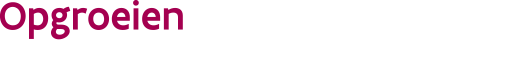 Aanvraag en wijziging gemachtigde personen attesten inkomenstarief – organisator kinderopvang////////////////////////////////////////////////////////////////////////////////////////////////////////////////////////////////////////////////////////////////////////////////////////////////////////////////////////////////////////////////////////////////////Gegevens van de organisatorGegevens van de gemachtigde gebruikersVul de gegevens in van de nieuwe gemachtigde personen die attesten inkomenstarief voor ouders zullen aanmaken en opzoeken.Vul de gegevens in van de personen die je wil schrappen als gemachtigde gebruikers.Verklaring op eerOndertekeningWaarvoor dient dit formulier?Organisatoren kinderopvang kunnen voor een ouder een attest inkomenstarief aanvragen en opzoeken via het portaal https://mijn.kindengezin.be. Om hiervan gebruik te maken stel je één of meer medewerkers aan en bezorg je een aantal gegevens aan Opgroeien via dit formulier. 
Zodra Opgroeien deze gegevens verwerkt heeft bezorgen we per mail de nodige richtlijnen zodat de ‘gemachtigde personen’ zich kunnen aanmelden en registreren.
Je gebruikt dit formulier om nieuwe medewerkers aan te duiden als gemachtigd persoon of om medewerkers die niet langer actief zijn te laten schrappen.Waar kan je terecht voor meer informatie?Voor meer informatie kan je contact opnemen met je klantenbeheerder.Aan wie bezorg je dit formulier?Je bezorgt het volledig ingevulde formulier via e-mail aan Opgroeien. De contactgegevens vind je onderaan dit formulier.ondernemingsnummer..naamRijksregisternummerNaamVoornaamRijksregisternummerNaamVoornaamIk, organisator, verklaar in het kader van mijn opdrachten rond inkomenstarief op erewoord:dat ik en de gemachtigde personen er zich toe verbinden de veiligheid en het vertrouwelijk karakter van de gegevens waartoe zij toegang hebben te bewaren, conform de Wet op de bescherming van de persoonsgegevens van 8 december 1992.dat ik en de gemachtigde personen er zich toe verbinden de aanmeldgegevens die toegang geven tot de toepassing, niet door te geven aan derden. Deze aanmeldgegevens zijn strikt persoonlijk en vertrouwelijk.dat ik en de gemachtigde personen op de hoogte zijn dat alle acties door Opgroeien regie volledig opvolgbaar en traceerbaar zijn via een logbestand. Deze logbestanden worden gedurende minimaal tien jaar bewaard. Op ieder moment kan nagegaan worden welke gegevens door wie ingevoerd werden.Ik, als organisator,  op de hoogte van dat ik juridisch aansprakelijk ben volgens de Wet op de bescherming van persoonsgegevens. In die zin blijft ik, als organisator, verantwoordelijk voor de personen die ik aanstel als gemachtigde personen.Ik, ondergetekende, verklaar op erewoord dat ik gemachtigd ben om te handelen in naam van de organisatorIk, ondergetekende, verklaar op erewoord dat ik gemachtigd ben om te handelen in naam van de organisatorIk, ondergetekende, verklaar op erewoord dat ik gemachtigd ben om te handelen in naam van de organisatorIk, ondergetekende, verklaar op erewoord dat ik gemachtigd ben om te handelen in naam van de organisatorIk, ondergetekende, verklaar op erewoord dat ik gemachtigd ben om te handelen in naam van de organisatorIk, ondergetekende, verklaar op erewoord dat ik gemachtigd ben om te handelen in naam van de organisatorIk, ondergetekende, verklaar op erewoord dat ik gemachtigd ben om te handelen in naam van de organisatorIk, ondergetekende, verklaar op erewoord dat ik gemachtigd ben om te handelen in naam van de organisatordatumdagmaandjaarhandtekeningvoor- en achternaamBezorg dit formulier per e-mail aan Opgroeien